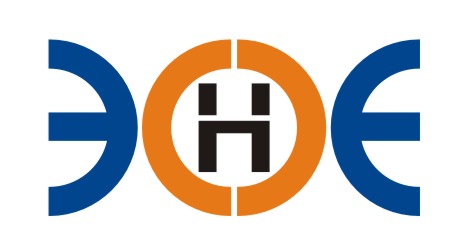 САМОРЕГУЛИРУЕМАЯ ОРГАНИЗАЦИЯСОЮЗ ПРОЕКТИРОВЩИКОВ«ЭКСПЕРТНЫЕ ОРГАНИЗАЦИИ ЭЛЕКТРОЭНЕРГЕТИКИ»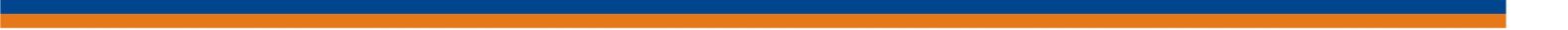 ПРОТОКОЛ № 03-ЭС-СП-22 заседания Экспертного Совета Союза проектировщиков «Экспертные организации электроэнергетики»(далее – Союз)Санкт-Петербург «28» февраля 2022 г.	Начало заседания: 14:00 часов Экспертный совет Союза состоит из:Заир-Бек Андрей Измаилович – президент Союза;Лаппо Василий Иванович;Сускина Ольга Сергеевна;Ширшов Игорь Валерьевич;Кулешов Марс Турсунбекович;Сек Евгений Кояевич.На заседании Экспертного совета Союза присутствовали 6 (пять) представителей с правом голоса:Заир-Бек Андрей Измаилович – президент Союза;Лаппо Василий Иванович;Ширшов Игорь Валерьевич;Кулешов Марс Турсунбекович;Сек Евгений Кояевич.Кворум для проведения Экспертного совета Союза имеетсяПовестка дня:О выборе делегата для участия во ВТОРОМ РЕГИОНАЛЬНОМ КОНГРЕССЕ «ТИМ-СООБЩЕСТВО 2022. ЛЮДИ. ТЕХНОЛОГИИ. ПРОЦЕССЫ. САНКТ-ПЕТЕРБУРГ. СЕВЕРО-ЗАПАД». Вопросы заседания:1.Избрание секретаря заседания Экспертного совета: СлушалиПредседателя заседания Экспертного совета Союза – президента Заир-Бека Андрея Измаиловича, который предложил избрать секретарем заседания – исполнительного директора Юденкову Инессу Юрьевну.РешилиИзбрать секретарем заседания Экспертного совета Союза исполнительного директора Юденкову Инессу Юрьевну.ГолосовалиЗА – 5 чел., ПРОТИВ - 0 чел., ВОЗДЕРЖАЛИСЬ – 0 чел.Решение принято единогласно.2. 1.	О выборе делегата для участия во ВТОРОМ РЕГИОНАЛЬНОМ КОНГРЕССЕ «ТИМ-СООБЩЕСТВО 2022. ЛЮДИ. ТЕХНОЛОГИИ. ПРОЦЕССЫ. САНКТ-ПЕТЕРБУРГ. СЕВЕРО-ЗАПАД».Слушали Члена Экспертного Совета Сека Евгения Кояевича, который предложил избрать Юденкову Инессу Юрьевну и Душину Марину Юрьевну делегатами для участия во ВТОРОМ РЕГИОНАЛЬНОМ КОНГРЕССЕ «ТИМ-СООБЩЕСТВО 2022. ЛЮДИ. ТЕХНОЛОГИИ. ПРОЦЕССЫ. САНКТ-ПЕТЕРБУРГ. СЕВЕРО-ЗАПАД, которая состоится 16 марта 2022 года по адресу: Санкт-Петербург, СПбГАСУ, 2-я Красноармейская ул., д. 4.РешилиУтвердить Юденкову Инессу Юрьевну и Душину Марину Юрьевну делегатами для участия во ВТОРОМ РЕГИОНАЛЬНОМ КОНГРЕССЕ «ТИМ-СООБЩЕСТВО 2022. ЛЮДИ. ТЕХНОЛОГИИ. ПРОЦЕССЫ. САНКТ-ПЕТЕРБУРГ. СЕВЕРО-ЗАПАД, которая состоится 16 марта 2022 года по адресу: Санкт-Петербург, СПбГАСУ, 2-я Красноармейская ул., д. 4.ГолосовалиЗА – 5 чел., ПРОТИВ - 0 чел., ВОЗДЕРЖАЛИСЬ – 0 чел.Президент Союза      	_______________________                        А.И. Заир-Бек Секретарь	                       _______________________                        И.Ю.  Юденкова